«26»  июня 2019 года                  г. Грозный	                                       № 17Об отчете Главы города Грозного о результатах своей деятельности, в том числе о решении вопросов, поставленных Грозненской городской ДумойВ соответствии с Федеральным законом от 6 октября 2003 года № 131-ФЗ «Об общих принципах организации местного самоуправления Российской Федерации», Законом Чеченской Республики от 24 мая 2010 года № 11-рз «О местном самоуправлении в Чеченской Республике», руководствуясь Уставом города Грозного, заслушав отчет Главы города грозного о результатах своей деятельности, в том числе о решении вопросов, поставленных Грозненской городской Думой, Грозненская городская ДумаРЕШИЛА:1. Утвердить отчет Главы города Грозного о результатах своей деятельности, в том числе о решении вопросов, поставленных Грозненской городской Думой согласно приложению.2. Признать работу Главы города Грозного за 2018 год удовлетворительной.3. Настоящее Решение подлежит опубликованию в газете «Столица плюс» и обнародованию в средствах массовой информации.4. Настоящее Решение вступает в силу со дня его официального опубликования.Глава города Грозного                                                                        З.Х. ХизриевПриложение к Решению Грозненской городской Думы«26»  июня  2019г. №17Об отчете Главы города Грозного о результатах своей деятельности, в том числе о решении вопросов, поставленных Грозненской городской Думой	Грозненская городская Дума является постоянно действующим коллегиальным представительным органом местного самоуправления города Грозного, выражающим интересы жителей города Грозного.	Одним из основных направлений в деятельности Грозненской городской Думы является нормотворческая работа по принятию  муниципальных правовых актов в соответствии с Конституцией Российской Федерации, законодательством Российской Федерации, законодательством Чеченской Республики и Уставом города Грозного. 	Деятельность Грозненской городской Думы проходила в тесном сотрудничестве с Мэрией города Грозного, прокуратурой и организациями муниципального образования «городской округ «город Грозный».	Грозненская городская Дума в своей работе руководствовалась  нормами  федерального и регионального законодательства, Уставом города Грозного, Регламентом Грозненской городской Думы, Планом работы Грозненской городской Думы на 2018 год, уделяя при этом особое внимание совершенствованию нормативно-правовой базы и  правоприменительной практики.	За 2018 год Грозненской городской Думой всего проведено – 7 заседаний, на которых принято 116  Решений.Из них:- решения об утверждении бюджета – 1;- решения по принятию положений – 26;- решения об утверждении проектов планировки и межевания – 4; - решения об утверждении порядка и правил – 13;- решения по внесению изменений –9;- решения по освобождению и назначению на должность – 5;- решения о присвоении званий почетного гражданина – 28;- решения о переименовании улиц (и других объектов) города Грозный – 11;- решения об утверждении планов, программ, концепций и отчетов       подведомственных структур – 17;- решения о внесении в качестве законодательной инициативы – 2.Грозненская городская Дума работала в тесном взаимодействии с населением, депутатами и органами исполнительной власти города Грозного. Задача всех уровней власти создать благоприятные условия для жизни населения, развития малого и среднего бизнеса, увеличения рабочих мест и не допустить сокращения рабочих мест. Значительное место в работе Грозненской городской Думы занимало внесение изменений в ранее принятые Решения, что было  обусловлено постоянными изменениями федерального и регионального законодательства, выработкой в процессе деятельности органов местного самоуправления города Грозного новых направлений и совершенствованием схем управления.  При планировании работы Грозненской городской Думы основное внимание уделялось значимости и актуальности вопросов, вносимых на заседания Грозненской городской Думы.Значительную роль в работе Грозненской городской Думы занимала деятельность комитетов Грозненской городской Думы, которые принимали непосредственное участие в подготовке и принятии проектов нормативных правовых актов. Так, в 2018 году было проведено 53 заседания комитетов.            В практике организации работы успешно используется опыт проведения совместных заседаний комитетов. В целях приведения в соответствие с изменениями действующего законодательства Грозненской городской Думой разработаны и внесены  изменения в основополагающий нормативный акт, регулирующий деятельность муниципального образования – Устав муниципального образования.Особое внимание уделялось вопросам социального блока,  дальнейшему совершенствованию нормативно-правовой базы в рамках бюджетно – экономической политики, которая была направлена на повышение благосостояния жителей города, сохранение благоприятной социальной  среды и экономической стабильности. Ключевыми вопросами, рассматриваемыми Грозненской городской Думой являются вопросы утверждения бюджета муниципального образования и отчета о его  исполнении.Неотъемлемой частью в работе депутатов Грозненской городской Думы является работа с населением. В связи, с чем ежегодно разрабатывается и утверждается График приема населения депутатами, на территории соответствующих избирательных округов и доводится до сведения жителей города Грозного. 	Депутаты Грозненской городской Думы ежемесячно, согласно данному  графику, проводили встречи с жителями 22-х территориальных округов. Где  обсуждались актуальные вопросы, связанные с благоустройством территорий, развитием инфраструктуры, профилактикой  правонарушений, оздоровлением экологической обстановки, организацией работы с детьми и подростками по месту жительства.  Совместно с представителями префектур велся диалог с населением о необходимости  соблюдения  чистоты  и порядка на прилегающих к их домам территориях. Многие вопросы решались на местах по мере возможности, некоторые брались на заметку для дальнейшего рассмотрения. Наиболее значимые Решения, принятые Грозненской городской Думой в 2018 году:- Решение Грозненской городской Думы от 21 июня 2018 года               «Об утверждении Положения о дополнительном профессиональном образовании (профессиональной переподготовке и повышении квалификации) муниципальных служащих города Грозного»;- Решение Грозненской городской Думы от 26 июля 2018 года                  «О назначении на должность Мэра города Грозного»; - Решение Грозненской городской Думы от 26 июля 2018 года             «Об утверждении границ внутригородских районов муниципального образования «городской округ «город Грозный»; - Решения Грозненской городской Думы от 26 июля 2018 года            «О присвоении звания «Почетный гражданин города Грозного»  Начальнику УГИБДД МВД Российской Федерации по Чеченской  Республике - Черхигову Идрису Рамзановичу»; - Решение Грозненской городской Думы от 2 октября 2018 года               «О присвоении звания «Почетный гражданин города Грозного» Президенту Регионального общественного фонда имени Героя России Ахмата-Хаджи Кадырова Кадыровой Аймани Несиевне;- Решение Грозненской городской Думы от 2 октября 2018 года          «О переименовании проспекта в бульвар имени Махмуда Эсамбаева, с присвоением статуса пешеходной зоны»; - Решение Грозненской городской Думы от 2 октября 2018 года         «Об утверждении Положения о медали «200 лет городу Грозный»;- Решение Грозненской городской Думы от 2 октября 2018 года                 «О присвоении звания «Почетный гражданин города Грозного» командиру СОБР «Терек» УФСВНГ РФ по ЧР, полковнику полиции  Висмурадову Абузайду Джандаровичу;- Решение Грозненской городской Думы от 2 октября 2018 года                  «О присвоении звания «Почетный гражданин города Грозного» бойцу смешанных боевых искусств, чемпиону UFC Нурмагомедову Хабибу Абдулманаповичу;- Решение Грозненской городской Думы от 2 октября 2018 года               «О присвоении звания «Почетный гражданин города Грозного» Главе администрации Курчалоевского муниципального района Чеченской Республики Кадырову Хамзату Зелимхановичу;- Решение Грозненской городской Думы от 28 декабря 2018 года           «О бюджете муниципального образования «городской округ «город Грозный» на 2019 год и плановый период 2020 и 2021 годов».	Грозненская городская Дума в 2018 году участвовала  во всех общественно-политических и культурно-массовых мероприятиях Чеченской Республики.  РОССИЙСКАЯ      ФЕДЕРАЦИЯРРОССИЙСКАЯОФЕДЕРАЦИЯ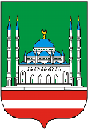   ЧЕЧЕНСКАЯ      РЕСПУБЛИКАГРОЗНЕНСКАЯ ГОРОДСКАЯ ДУМАГРОЗНЕНСКАЯ ГОРОДСКАЯ ДУМАГРОЗНЕНСКАЯ ГОРОДСКАЯ ДУМАРЕШЕНИЕ               РЕШЕНИЕ               РЕШЕНИЕ               